MINISTÉRIO DA EDUCAÇÃO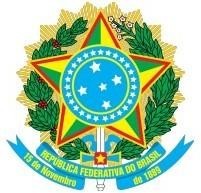 UNIVERSIDADE FEDERAL DA INTEGRAÇÃO LATINO-AMERICANA PRÓ-REITORIA DE PESQUISA E PÓS-GRADUAÇÃOPROGRAMA DE PÓS-GRADUAÇÃO EM LITERATURA COMPARADAANEXO IIIFormulário para anuência do(a) orientador(a).(Este formulário, assinado pelo(a) possível orientador(a), deve ser anexado pelo(a) candidato(a) aos demais documentos, conforme orientação estabelecida no edital.)Nome do(a) candidato(a):Nome do(a) possível orientador(a):Título da proposta de trabalho:Declaro que, sendo o(a) candidato(a) admitido(a) na seleção para o Programa de Pós-Graduação em Literatura Comparada (PPGLC), eu, (NOME DO ORIENTADOR(A), estou disposto(a) a orientá-lo(a) em todas as etapas de seus estudos no curso.Foz do Iguaçu, 	de 	2020.Assinatura do orientador pretendido